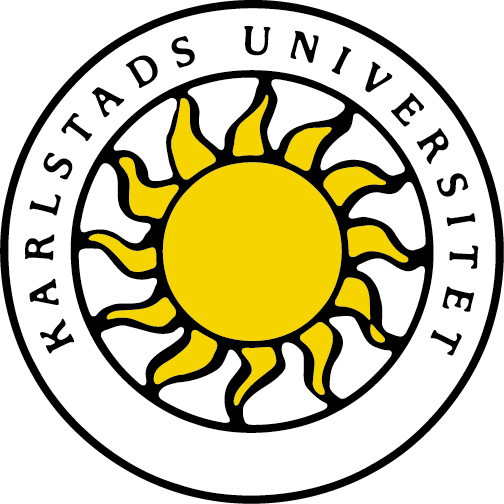 Bedömningsunderlag för verksamhetsförlagd utbildning, VFU 3Förskollärarprogrammet Lärarutbildarens uppgiftDin uppgift som lokal lärarutbildare (LLU) är att stödja den enskilde lärarstudentens utveckling till professionell förskollärare genom att uppmuntra, utmana och bedöma studentens insatser. Du som lärarutbildare ansvarar för att observera den pedagogiska verksamhet som studenten leder och föra strukturerade handledarsamtal på avsatt tid. Under denna tid ska studenten reflektera över sin pedagogiska verksamhet och sin yrkesroll och därigenom identifiera sina starka och svaga sidor. Det är av stor betydelse att du som lärarutbildare erbjuder studenten förutsättningar att ta del av alla förekommande arbetsuppgifter.Om det finns risk att studenten inte kommer att uppnå ett eller flera lärandemål ska du kontakta VFU-ansvarig lärare på universitetet snarast för att gemensamt diskutera behov av extra stöd och en eventuell handlingsplan.Det här underlaget ska användas vid planering av VFU-perioden och vid samtal mellan studenten och dig som lärarutbildare kring studentens fortlöpande utveckling. Det kommer också att användas som diskussionsunderlag i samband med trepartssamtal. Vid avslutad VFU ska du fylla i underlaget digitalt, gå igenom det med din student, skriva in att du gjort så på sista sidan i dokumentet samt skicka underlaget från din personliga arbets-e-postadress till VFU-ansvarig på universitetet. Studenten ska också få en kopia.Läs detta innan du fyller i bedömningsunderlaget Som lokal lärarutbildare ansvarar du för att ge underlag för bedömning av nio lärandemål, men studenten måste få möjlighet att utveckla sina kunskaper inom samtliga lärandemål (se nedan).Varje lärandemål bedöms utifrån en eller flera bedömningsaspekter. Sätt ett kryss i den ruta för respektive bedömningsaspekt som bäst stämmer överens med studentens grad av måluppfyllelse.Du ska motivera din bedömning i kommentarsfältet till respektive lärandemål.Du ska ge kommentarer av framåtsyftande karaktär med förslag på utvecklingsområden och strategier eller metoder för att studenten ska komma vidare i sin utveckling.Lärandemål för VFU 3Kursen syftar till att de studerande fördjupar sitt yrkeskunnande och självständigt tillämpar vetenskapligt grundad och erfarenhetsbaserad kunskap för lärande och utveckling.Efter genomgången kurs ska studenten kunna:gestalta och förmedla de grundläggande värden som anges i styrdokumenten i samspel med barn, personal och vårdnadshavare, med viss självständighet planera, genomföra och utvärdera undervisning med utgångspunkt i  didaktiska teorier, förskolans styrdokument och kursens ämnen: biologi, fysik, kemi, teknik, bild och drama,med viss självständighet planera och iscensätta en utvecklande lärandemiljö,kommunicera professionsinriktat med barn, vårdnadshavare och personal, med viss självständighet integrera ett normkritiskt perspektiv med fokus på jämställdhet och jämlikhet i den pedagogiska verksamheten,med viss självständighet använda och värdera digitala resurser för lärande, kommunikation och lek,värdera den egna professionsutvecklingen utifrån förskollärarens uppdrag och identifiera vidare behov av utveckling (examineras på universitetet),med viss självständighet dokumentera barns utveckling, lärande och sociala samspel, samt reflektera över hur detta kan kommuniceras med barn, vårdnadshavare och personal,med viss självständighet identifiera barns behov av anpassningar eller särskilt stöd och i samverkan hantera dessa behov i verksamheten, med viss självständighet förebygga, hantera och bearbeta konflikter i verksamheten,identifiera möjliga utvecklingsområden utifrån förskolans styrdokument och verksamhetens lokala mål (examineras på universitetet).Med viss självständighet innebär att studenten visar sin kunskap och förmåga relativt självständigt men med stöd av handledaren i delar av planering och/eller genomförande.Värdera hur långt studenten nått i sin måluppfyllelseLärandemål 1 Efter genomgången kurs ska studenten kunna gestalta och förmedla de grundläggande värden som anges i styrdokumenten i samspel med barn, personal och vårdnadshavare.Bedömningsaspekt 1Bedömningsaspekt 2Bedömningsaspekt 3Lärandemål 2Efter genomgången kurs ska studenten med viss självständighet kunna planera, genomföra och utvärdera undervisning med utgångspunkt i didaktiska teorier, förskolans styrdokument och kursens ämnen: biologi, fysik, kemi, teknik, bild och drama.Bedömningsaspekt 1Bedömningsaspekt 2Bedömningsaspekt 3Bedömningsaspekt 4Lärandemål 3Efter genomgången kurs ska studenten med viss självständighet kunna planera och iscensätta en utvecklande lärandemiljö.Bedömningsaspekt 1Bedömningsaspekt 2Lärandemål 4Efter genomgången kurs ska studenten kunna kommunicera professionsinriktat med barn, vårdnadshavare och personal.Bedömningsaspekt 1Bedömningsaspekt 2Bedömningsaspekt 3Bedömningsaspekt 4Lärandemål 5Efter genomgången kurs ska studenten med viss självständighet kunna integrera ett normkritiskt perspektiv med fokus på jämställdhet och jämlikhet i den pedagogiska verksamheten.Bedömningsaspekt 1Bedömningsaspekt 2Lärandemål 6Efter genomgången kurs ska studenten med viss självständighet kunna använda och värdera digitala resurser för lärande, kommunikation och lek. Bedömningsaspekt  1Bedömningsaspekt 2Bedömningsaspekt 3Bedömningsaspekt 4Lärandemål 8Efter genomgången kurs ska studenten med viss självständighet kunna dokumentera barns utveckling, lärande och sociala samspel, samt reflektera över hur detta kan kommuniceras med barn, vårdnadshavare och personal.Bedömningsaspekt 1Bedömningsaspekt 2Bedömningsaspekt 3Bedömningsaspekt 4Lärandemål 9Efter genomgången kurs ska studenten med viss självständighet kunna identifiera barns behov av anpassningar eller särskilt stöd och i samverkan hantera dessa behov i verksamheten.Bedömningsaspekt 1Bedömningsaspekt 2Bedömningsaspekt 3Lärandemål 10Efter genomgången kurs ska studenten med viss självständighet kunna förebygga, hantera och bearbeta konflikter* i verksamheten.*Med konflikt avses motsättningar mellan två eller fler parter. Motsättningarna kan vara av olika art och omfattning. Exempel på konflikter kan vara motstridiga uppfattningar inom arbetslag eller mellan vårdnadshavare och förskola/skola samt mobbning eller bråk mellan barn i verksamheten.Bedömningsaspekt 1Bedömningsaspekt 2Bedömningsaspekt 3Övriga kommentarerSkicka in bedömningsunderlagetUnderlaget ska fyllas i digitalt efter fullgjord VFU-period 3 och du har gått igenom och diskuterat underlaget med din student.  Jag och studenten har gått igenom och diskuterat bedömningsunderlaget  						DatumDu som LLU ska sedan e-posta bedömningsunderlaget bedomningsunderlag-vfu.forskola@kau.se. Det är viktigt  att du använder din personliga arbets-e-postadress. Märk filen och  e-postmeddelandet med Bedömning och studentens namn.Studentens namn Födelsedatum (6 siffror)Lärarutbildare på partnerområdetTelefon arbetetE-postMobiltelefonNärvaroStudenten har varit närvarande antal dagar: VFU-periodens totala antal dagar:                                                     Alla periodens dagar är obligatoriska!VFU-ansvarig:VFU-ansvarig:E-postTelefon arbetetStudenten bemöter ibland barn, vårdnadshavare eller personal på ett sätt som strider mot förskolans grundläggande värden.Studenten visar respekt för individen och beaktar varje människas egenvärde.Studenten gestaltar ibland, men inte konsekvent, förskolans grundläggande värden genom ord och/eller handling i samspel med barn, personal och/eller vårdnadshavare.Studenten gestaltar  med viss trygghet förskolans grundläggande värden genom ord och handling i samspel med barn, personal och vårdnadshavare.Studenten gestaltar tryggt och stabilt förskolans grundläggande värden genom ord och handling i allt samspel med barn, personal och vårdnadshavare.Studenten förmedlar även med visst stöd av LLU på ett otydligt eller inkonsekvent sätt förskolans grundläggande värden i undervisning och annan pedagogisk verksamhet eller har svårt att förmedla värdegrunden med viss självständighetStudenten förmedlar med viss självständighet förskolans grundläggande värden på ett tydligt och rimligt sätt i undervisning och annan pedagogisk verksamhet Studenten förmedlar självständigt och i samverkan med handledare förskolans grundläggande värden på ett tydligt, kommunikativt och relevant sätt i undervisning och annan pedagogisk verksamhet Motivera din bedömning och ge förslag till fortsatt utveckling:Studenten gör även med visst stöd av LLU  ostrukturerade planeringar med otydlig koppling till didaktiska teorier, förskolans styrdokument och/eller något eller några av kursens ämnen.Studenten gör med viss självständighet  strukturerade undervisningsplaneringar som är rimliga vad gäller syfte, innehåll och metod utifrån förskolans styrdokument, didaktiska teorier och kursens ämnen.Studenten gör med viss självständighet utifrån egna idéer och tolkningar strukturerade undervisningsplaneringar som är relevanta vad gäller syfte, innehåll och metod utifrån förskolans styrdokument, didaktiska teorier och kursens ämnen.Studenten har även med visst stöd av LLU ofta svårt att följa gjorda planeringar och/eller har svårt att nå fram med undervisningens innehåll till barnen även med visst stöd av LLU.Studenten genomför med viss självständighet planerad undervisning och möter barnen genom undervisningens nivå och innehåll vilket möjliggör lärande och utveckling i linje med förskolans styrdokumentStudenten genomför med viss självständighet planerad undervisning och möter barnen genom tydligt ledarskap, flexibilitet i handlande, undervisningens nivå och innehåll, vilket möjliggör lärande och utveckling i linje med förskolans styrdokument.Studenten har begränsade didaktiska kunskaper och/eller kunskaper inom något eller några av kursens ämnen (biologi, fysik, kemi, teknik, bild och drama).Studenten har tillräckliga didaktiska kunskaper och kunskaper inom kursens ämnen (biologi, fysik, kemi, teknik, bild och drama) för att skapa förutsättning för lärande.  Studenten har goda didaktiska kunskaper och kunskaper inom kursens ämnen (biologi, fysik, kemi, teknik, bild och drama) vilket möjliggör lärande.Studenten drar begränsade eller mindre rimliga slutsatser kring styrkor och utvecklingsområden i genomförd undervisningStudenten drar rimliga slutsatser kring styrkor och utvecklingsområden i genomförd undervisning, samt kan i viss utsträckning komma med rimliga förklaringar till resultatetStudenten drar relevanta slutsatser kring styrkor och utvecklingsområden i genomförd undervisning samt beskriver och förklarar relevanta förändringar som kan utveckla denMotivera din bedömning och ge förslag till fortsatt utveckling:Studenten visar även med stöd av LLU begränsad förmåga att i planering och genomförande av undervisning och övrig verksamhet skapa en lärandemiljö som främjar barns tilltro till sin förmåga, nyfikenhet och lärande. Studenten planerar och genomför med viss självständighet undervisning och övrig verksamhet på ett sätt som  skapar en lärandemiljö som främjar barns tilltro till sin förmåga och utvecklar deras nyfikenhet och lärande i mötet med varandra och med personalen.Studenten planerar och genomför även med visst stöd av LLU sällan och/eller i begränsad utsträckning undervisning där den fysiska miljön aktivt anpassas och/eller utnyttjas för att främja lärande och/eller har svårt att i någon mån koppla planering och genomförande till vetenskap och beprövad erfarenhet.Studenten planerar och genomför med viss självständighet undervisning där den fysiska miljön aktivt anpassas och/eller utnyttjas för att främja lärande samt förklarar gjorda val med visst stöd i vetenskap och beprövad erfarenhet.Studenten planerar och genomför med viss självständighet undervisning där den fysiska miljön aktivt och med säkerhet anpassas och/eller utnyttjas för att främja lärande samt förklara och motivera gjorda val med tydligt stöd i vetenskap och beprövad erfarenhet.Motivera din bedömning och ge förslag till fortsatt utveckling:Studenten har svårt att kommunicera på ett för professionen relevant sätt och/eller göra sig förstådd muntligt och/eller skriftligt i kommunikation med någon mottagargrupp.Studenten uttrycker sig i tal och skrift på ett för professionen relevant sätt med ett gott, varierat och vårdat språk.Studenten visar begränsad förmåga att driva samtal med barn vidare på barns egna villkor.Studenten bidrar till att samtal med barn, enskilt och i grupp, utvecklas på barns villkor.Studenten bidrar aktivt och medvetet till att samtal med barn, enskilt och i grupp, utvecklas på ett för barnen meningsfullt och givande sätt.Studenten deltar i begränsad utsträckning i samtal med kollegor om verksamheten.Studenten deltar i och bidrar till samtal med kollegor om verksamheten grundat i goda kunskaper om förskolans uppdrag.Studenten deltar, bidrar och ställer frågor i samtal med kollegor om verksamheten med goda kunskaper om förskolans uppdrag, ämnen och didaktik.Studenten samtalar i begränsad utsträckning med vårdnadshavare eller har svårt att samtala professionsinriktat. Studenten samtalar professionsinriktat med vårdnadshavare. Motivera din bedömning och ge förslag till fortsatt utveckling:Studenten har svårt att bemöta och ge utrymme till barn på ett jämlikt och jämställt sätt i undervisning och/eller övrig verksamhet.Studenten bemöter och ger utrymme till barn på ett jämlikt och  jämställt sätt i undervisning och övrig verksamhet.Studenten bemöter med trygghet och ger medvetet utrymme till barn på ett jämlikt och jämställt sätt i undervisning och övrig verksamhet.Studenten har även med visst stöd av LLU svårt att välja innehåll, material och arbetssätt som bidrar till att öka barns förståelse för människors lika värde.Studenten väljer med viss självständighet innehåll, material och arbetssätt som bidrar till att öka barns förståelse för människors lika värde och har i sina val viss förankring i vetenskap och beprövad erfarenhet.Studenten väljer medvetet och aktivt innehåll, material och arbetssätt som ökar barns förståelse för människors lika värde och förankrar tydligt sina val i relevant vetenskap och beprövad erfarenhet.Motivera din bedömning och ge förslag till fortsatt utveckling:Studenten använder även med visst stöd av LLU ibland digitala resurser på ett för ändamålet problematiskt sätt och/eller har svårt att anpassa användandet av digitala resurser till olika situationer och syften (lärande, kommunikation och lek). Studenten använder med viss självständighet digitala resurser på ett ändamålsenligt sätt och anpassar användandet beroende på situation och syfte (lärande, kommunikation och lek).Studenten använder med viss självständighet digitala resurser i olika sistuationer och för olika syften (lärande, kommunikation och lek) på ett medvetet, varierat och strategiskt sätt baserat i vetenskap och beprövad erfarenhet.Studenten har svårt att utifrån didaktisk kunskap och förståelse motivera användande och/eller icke användande av digitala resurser i olika situationer och för olika syften.Studenten motiverar val att använda och att inte använda digitala resurser i olika situationer och för olika syften utifrån grundläggande didaktisk kunskap och förståelse. Studenten motiverar val att använda och inte använda digitala resurser i olika situationer och för olika syften utifrån god didaktisk kunskap och förståelseStudenten tillämpar även med visst stöd av LLU i begränsad utsträckning gällande regler och/eller etiska perspektiv vid användande av digitala resurser.Studenten använder med viss självständighet digitala resurser utifrån gällande regler och med ett tydligt etiskt perspektiv. Studenten argumenterar i begränsad utsträckning för rimliga styrkor och utvecklingsområden vad gäller sitt användande av digitala resurser för olika syften (lärande, kommunikation och lek).Studenten argumenterar för rimliga styrkor och utvecklingsområden vad gäller sitt användande av digitala resurser för olika syften (lärande, kommunikation och lek). Studenten argumenterar med tydligt stöd i vetenskap och beprövad erfarenhet för relevanta styrkor och utvecklingsområden vad gäller användande av digitala resurser för olika syften (lärande, kommunikation och lek).Motivera din bedömning och ge förslag till fortsatt utveckling:Studenten kartlägger även med visst stöd av LLU barns utveckling, lärande och sociala samspel på ett osystematiskt och/eller mindre ändamålsenligt sätt. Studenten kartlägger med viss självständighet barns utveckling, lärande och sociala samspel systematiskt och ändamålsenligt. Studenten analyserar även med visst stöd av LLU kartläggning av barns utveckling, lärande och sociala samspel på ett problematiskt sätt där slutsatserna är mindre rimliga och/eller saknar koppling till vetenskap och beprövad erfarenhet. Studenten analyserar med viss självständighet kartläggning av barns utveckling, lärande och sociala samspel och drar rimliga slutsatser med viss koppling till vetenskap och beprövad erfarenhet.Studenten analyserar med viss självständighet kartläggning av barns utveckling, lärande och sociala samspel och drar relevanta och välgrundade slutsatser med tydligt stöd i vetenskap och beprövad erfarenhet.Studenten dokumenterar även med visst stöd av LLU på ett mindre ändamålsenligt och/eller ostrukturerat sätt barns utveckling, lärande och/eller sociala samspel. Studenten dokumenterar med viss självständighet ändamålsenligt och strukturerat barns utveckling, lärande och sociala samspel Studenten beskriver och/eller problematiserar i samtal med LLU få eller mindre relevanta perspektiv relaterat till hur kommunikation om barns utveckling, lärande och sociala samspel kan genomföras med barn, personal och vårdnadshavare och/eller visar begränsad medvetenhet om olika kommunikativa strategier.Studenten beskriver och problematiserar i samtal med LLU utifrån några olika relevanta perspektiv hur kommunikation om barns utveckling, lärande och sociala samspel kan genomföras med barn, personal och vårdnadshavare  samt visar viss medvetenhet om olika kommunikativa strategier.Studenten beskriver och problematiserar i samtal med LLU utifrån flera olika relevanta perspektiv hur kommunikation om barns utveckling, lärande och sociala samspel kan genomföras med barn, personal och vårdnadshavare samt visar medvetenhet och god kunskap om kommunikativa strategier.Motivera din bedömning och ge förslag till fortsatt utveckling:Studenten har svårt att i samtal med LLU identifiera rimliga behov av anpassningar eller särskilt stöd i verksamheten eller har svårt att förankra diskussion om de identifierade behoven i vetenskap och beprövad erfarenhet.Studenten identifierar i samtal med LLU rimliga behov av anpassningar eller särskilt stöd i verksamheten och kan förankra  diskussion om de identifierade behoven i vetenskap och beprövad erfarenhet.Studenten beaktar sällan behov av anpassningar och särskilt stöd i planering och genomförande av verksamheten och/eller brister i förankring i vetenskap och beprövad erfarenhet. Studenten har ett inkluderande förhållningssätt och beaktar som regel behov av anpassningar och särskilt stöd i planering och genomförande av verksamheten samt grundar sina val i viss utsträckning i vetenskap och beprövad erfarenhet.Studenten har ett inkluderande förhållningssätt och beaktar genomgående och medvetet behov av anpassningar och särskilt stöd i planering och genomförande av verksamheten samt grundar tydligt och relevant sina val i vetenskap och beprövad erfarenhet.Studenten anpassar även med visst stöd av LLU i begränsad utsträckning och/eller på ett mindre ändamålsenligt sätt den fysiska miljön för att den ska bidra till lärande och utveckling för barn i behov av anpassningar eller särskilt stöd. Studenten anpassar med viss självständighet som regel och på ett ändamålsenligt sätt den fysiska miljön för att bidra till lärande och utveckling för barn i behov av anpassningar eller särskilt stöd.Studenten anpassar med viss självständighet genomgående och på ett väl fungerande sätt den fysiska miljön för att bidra till lärande och utveckling för barn i behov av anpassningar eller särskilt stöd. Motivera din bedömning och ge förslag till fortsatt utveckling:Studenten har begränsade kunskaper om konflikter eller har begränsad förmåga att omvandla sådana kunskaper i planering och genomförande av verksamheten.Studenten använder grundläggande kunskaper om konflikter på ett förebyggande sätt i planering och genomförande av verksamheten.Studenten använder goda kunskaper om konflikter på ett systematiskt och förebyggande sätt i planering och genomförande av verksamheten.Studenten är passiv i samtal och/eller aktiviteter med syfte att förebygga och bearbeta konflikter. Studenten deltar i samtal och aktiviteter med syfte att förebygga och bearbeta konflikter.Studenten deltar aktivt och konstruktivt i samtal och aktiviteter med syfte att förebygga och bearbeta konflikter. Studenten undviker situationer där konflikter uppstår. Studenten ingriper och bidrar med viss självständighet och i samverkan med andra till att hantera situationer där konflikter uppstår.Studenten ingriper aktivt och konstruktivt med viss självständighet och i god samverkan med andra för att hantera situationer där konflikter uppstår. Motivera din bedömning och ge förslag till fortsatt utveckling:Utöver ovanstående vill jag som lärarutbildare framföra:Utöver ovanstående vill jag som student framföra: